                          ESCALANTE CITY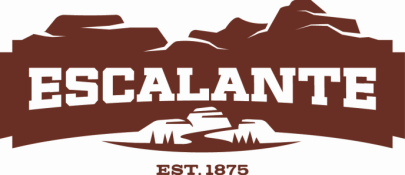                   56 NORTH 100 WEST ▪ P.O. BOX 189 ▪ ESCALANTE, UT 84726                                                  Phone: (435) 826-4644 ▪ FAX: (435) 826-4642Municipal Approval Application Formfor Business License□ FEE $10.00Name of Owner(s)___________________________________________________________________Business Name ______________________________________________________________________Type of Business_________________________________________________________________________________________________________________________________________________________________________________________________________________________________________________________Business Address____________________________________________________________________Street 			City 			State 		Zip CodeMailing Address______________________________________________________________________(If different from business) 		Street 			City			State		Zip CodePhone________________________________________ Fax_____________________________________Email Address________________________________________________________________________State Tax ID________________________________ SIC Code________________________________Contractor Information:State License Number _________________________________________ Expiration Date ____________________________County Registered In __________________________________________Signature________________________________________________________ Date_________________________________________Title______________________________________________________________Do you wish to have your business name, address and telephone number forwarded to the Escalante Chamber of Commerce?□Yes 		□NoPlanning Commissioner ______________________________________________ Date_________________________City Council, Water ____________________________________________________Date_________________________City Council, Streets _ __________________________________________________Date________________________City Council, Sewer ____________________________________________________ Date________________________Fire Department, Chief _ ______________________________________________ Date________________________Business Approved by Escalante City 		Mayor________________________________________Date__________________________________________                          ESCALANTE CITY                  56 NORTH 100 WEST ▪ P.O. BOX 189 ▪ ESCALANTE, UT 84726                                                  Phone: (435) 826-4644 ▪ FAX: (435) 826-4642Application for Business LicensePage 1Name of Applicant___________________________________________________________________Doing Business As (DBA Name & Number) _______________________________________________________________________________________________________________________________Location of Business________________________________________________________________Class of License□General Business□Home Occupation A□Home Occupation B□Temporary□Beer□LiquorDescription of Business ______________________________________________________________________________________________________________________________________________________License Fee Due__________Period of License 	□General Business 		□Other (if shorter)Signature_________________________________________________________________ Date_______________________INSTRUCTIONS1. Complete this application.2. Return the completed application with the license fee to the City Clerk.                          ESCALANTE CITY                  56 NORTH 100 WEST ▪ P.O. BOX 189 ▪ ESCALANTE, UT 84726                                                  Phone: (435) 826-4644 ▪ FAX: (435) 826-4642Application for Business LicensePage 2Name of Applicant___________________________________________________________________Name of Business____________________________________________________________________Has the building(s) in which your business is located received a final inspection for all issued building permits?     	         □Yes   	         □Building was completed prior to December 3, 1998     	         □No, there are outstanding building permits for projects in progress            	     Projected completion date___________________________________________     	         □Other2.   If your business is open to the public, does your business have an approved             	       public water supply?     	        □Yes, water supplied by Escalante City     	        □Yes, water supplied by an approved well designated as a public water supply     	       □Business does not require water     	       □No, business is not open to the general public     	       □Other3. If your business is open to the public, does your business have an approved    	     septic system, or on City Sewer?     	        □Yes, business has an approved septic system     	        □Yes, business has City Sewer     	    □Business does not require sewer       □No, business was in operation under its current use prior to the state’s          requirement for an approved septic system     	       □No, business is not open to the public     	       □Other ____________________________________________________________4. Has your business been inspected by the Escalante City Fire Department    	     within the past twelve months?     	       □Yes, there were not noted violations     	       □Yes, there were noted violations which have been corrected     	       □Yes, there were noted violations which have not been corrected     Projected completion date________________________________________   	      □No                          ESCALANTE CITY                  56 NORTH 100 WEST ▪ P.O. BOX 189 ▪ ESCALANTE, UT 84726                                                  Phone: (435) 826-4644 ▪ FAX: (435) 826-4642Application for Business LicensePage 35. Does your business require a license, permit or other authorization issued     by the State of Utah?    □Yes (Attach a copy of your current documents) 	    □No6. Does your business require a license, permit or other authorization issued     by the United States Government?     □Yes (Attach a copy of your current documents)     □No7. Does your business require periodic inspections by a State of Utah agency?     □Yes (List the agencies and attach a copy of the latest report by each agency)     	Agency__________________________________________________________________________Agency __________________________________________________________________________     □No8. Does your business require periodic inspections by a United States agency?     □Yes (List the agencies and attach a copy of the latest report by each agency)Agency__________________________________________________________________________Agency__________________________________________________________________________     □No9. Attach a copy of your state sales tax number10. Is your business on property owned by you?     □Yes      □No (Attach a letter from property owner)    Property Owner(s)_______________________________________________________________________		Signature____________________________________________ Date___________________________The above information is true and correct.Signature___________________________________________________________ Date___________________________